今年も残りあとわずかとなりました。今回、放課後等デイサービスひかりでは高須・栗原の事業所の合同イベントとしてボーリング大会を計画いたしました。ボーリングを通して子ども同士が楽しく交流できるイベントです。ぜひご参加ください！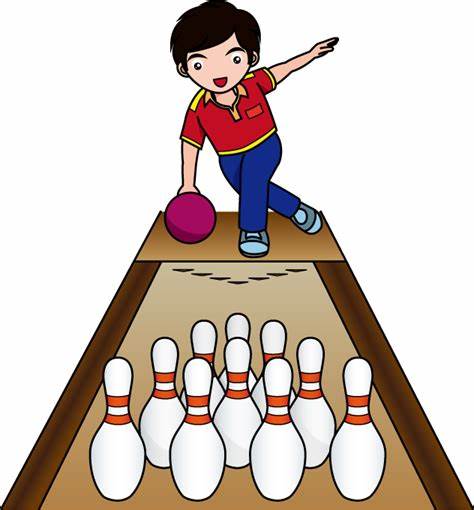 案内作成協力：小手川・・・・・・・・・・・・・・・・・・・・・・・・・・・・・・・・・・・・・・・・・・・・・・・・切り取り線・・・・・・・・・・・・・・・・・・・・・・・・・・・・・・・・・・・・・・・・・・・・・・・・・・・冬休みボーリング大会申込用紙　　　　　　　　　　　　　　必要事項記入の上、スタッフまでご提出ください。児童氏名シューズサイズ　　　　　　　　　　　　　　　　　　　　　　　　　（ｃｍ）利用希望日（いずれかに☑）□　2022年12月26日（月）か　2023年1月5日（木）で参加希望□2022年12月26日（月）のみ希望□2023年1月5日（木）のみ希望